Trainer Development seriesWhenNov. 9, 20161pm-4pm CentralWhereERCOT Campus, Taylor Texas800 Airport Rd. Taylor, TXThe first of many courses designed to enhance the skills of Operations Trainers will be offered later this year.An evening event to network with other trainers will be planned for anyone choosing to stay over. The Operations Training Working Group meeting is scheduled for the following day and we are always looking for additional opinions and feedback to help us guide the development of training for our ERCOT members. So, please consider joining us! Seats for this training will be first come, first serve and specific details on registration will be coming soon!The introductory course topic is Facilitation!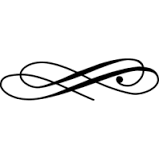 Describe the benefits of using an introduction exercise in the classroom.Develop ground rules to be used in the classroom.Identify key characteristics of teachers and learners as defined by the theory of facilitative learning.Explain the benefits of creating an agenda for a learning event.Compare low-order and high-order questions and their different uses in facilitative learning.Sponsor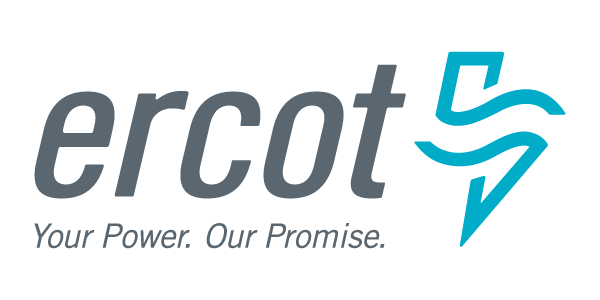 